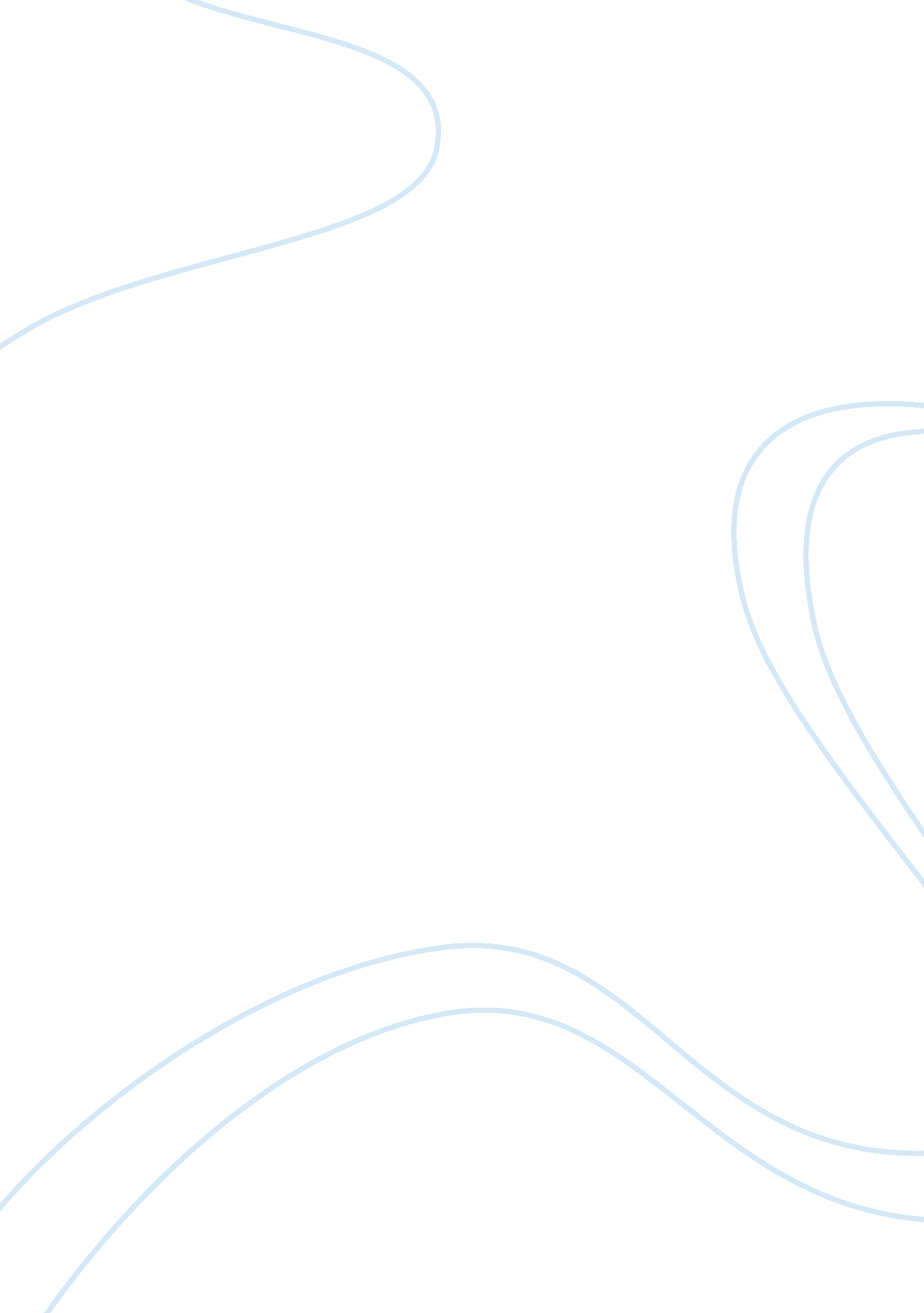 Who killed the king of spain, king phillip?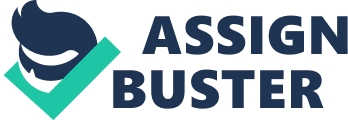 Who Killed The King Of Spain? (By: Mikha During May 1527 — the year of 1598 Phillip II was the ruler of Spain and also other regions because of his marriage to Queen Mary I. While Spain was under the ruling of King Phillip he died on September 13, 1598. After his death no one was able to label the cause of it, even now people are still not sure how the king of Spain died. There are many possibilities like murder or even illness but between the two it would be more appropriate to state that King Phillip was murdered, but who would kill the king of Spain? Hilariously when you investigate who might have planned on killing him or even wish him to be dead the results are shocking, because a lot of people wanted King Phillip’s head. Throughout all of the suspects only one person personally stands out and would have most likely have been the murder of King Phillip was Queen Elizabeth I. Queen Elizabeth was the daughter of Henry VIII and Anne Boleyn. Because Elizabeth didn’t have the right to be Queen her half-sister Mary became Queen instead. When Mary died, Elizabeth took the crown in 1558. While Queen Elizabeth was ruling King Phillip asked for her hand in marriage so he would be the King of England and Ireland again after marrying Queen Mary before she died. But Queen Elizabeth rejected his offer for different personal reasons. Personal reasons such as she was known for her virginity, she was already " married" to her people (England), she did not want a man to control her and their religions and primary languages were different. Even though the rejection of his proposal was quite harsh, tension between them increased when she defeated the Spanish Armada. The Spanish Armada was fleet of solders led by Philip II to attack England in 1588. When Queen Elizabeth beat the Spanish Armada, she became very popular to her people. Now that tension was at its highest between King Philip and Queen Elizabeth, King Philip most likely wanted Queen Elizabeth dead for her previous actions that had in some way emotional embarrassed King Philip or upset him. During their time, both Queen Elizabeth and King Philip had a harsh, rude, and offensive temper issue so their reactions to things may not be appropriate. So probably when things weren’t progressing in England and Queen Elizabeth’s people begin to doubt her because of obvious excuses such as she a women and make statement such as “ Why are we trusting our lives and our children on a women? " or even “ What happens if the Spanish invaded us again, will our army be so lucky again? " made the queen come up with a solution of killing king Phillip to avoid any soon problems that he was planning out of revenge and then also be praised by her people again because of her wise decision. In conclusion, A lot of people wanted king Phillip dead but out of all of them Queen Elizabeth is most likely to be the murder and sent a professional out to do her dirty deeds. 